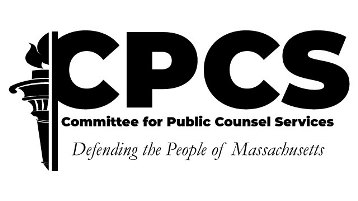 CERTIFICATE OF ATTENDANCE	PROGRAM: Upstander Advocacy in the Legal Profession	DATE: 6/17/2021		TIME: 5:30-7:30PM	LOCATION:	WEBINARSPONSOR:	Supreme Judicial Court Standing Committee on Lawyer Well-Being	CLE:			2THIS CERTIFIES THAT THE FOLLOWING ATTENDEE HAS COMPLETED THE ABOVE-LISTED TRAINING PROGRAM:Enter name and addressTHIS CERTIFICATE SHOULD BE RETAINED BY THE PARTICIPANT AS PROOF OF ATTENDANCE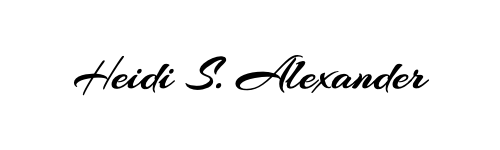 SJC Standing Committee on Lawyer Well-Being